Answers –Tuesday 12th January 2021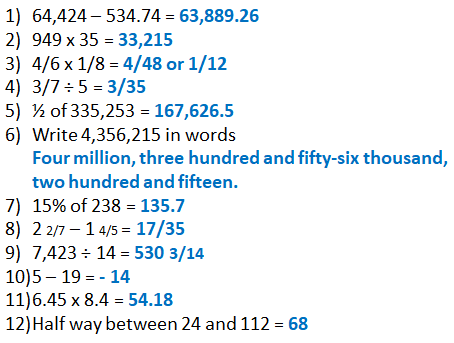 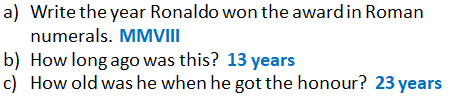 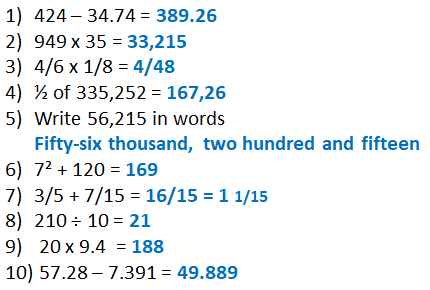 Key Question: 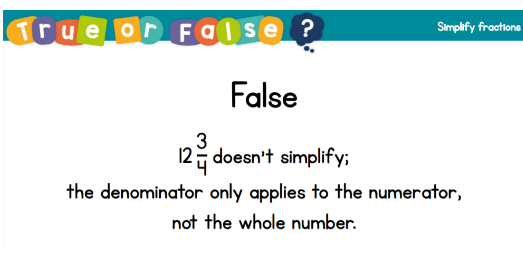 Fluency:   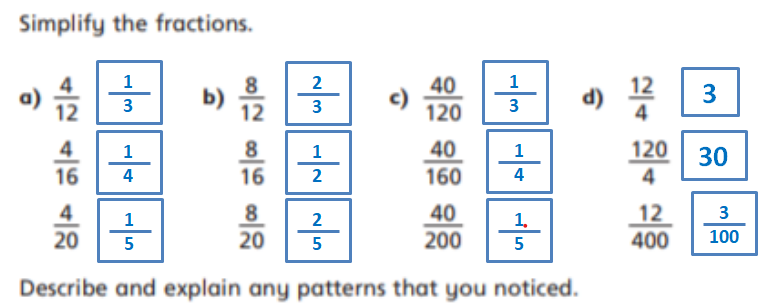 Reasoning:        Tommy is incorrect.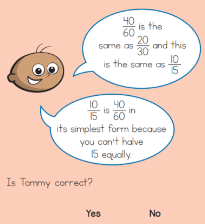                             40/60, 20/30 and 10/15 are all equivalent fractions.                              10/15 is not the simplest form, as both 10 and 15 can be divided by                                 5 to get 2/3  Problem Solving:   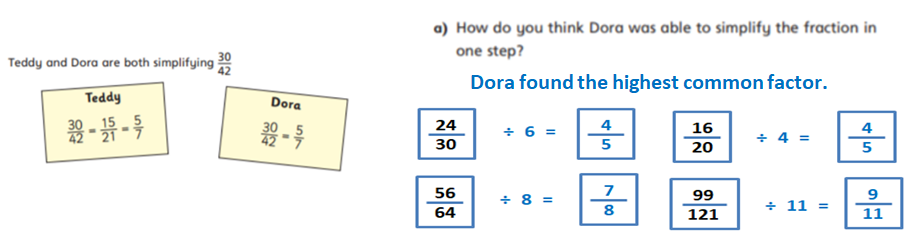 Testbase: 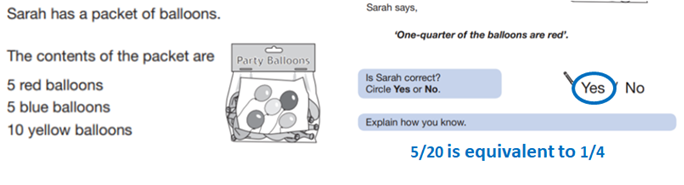 More Practice: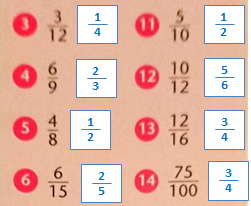 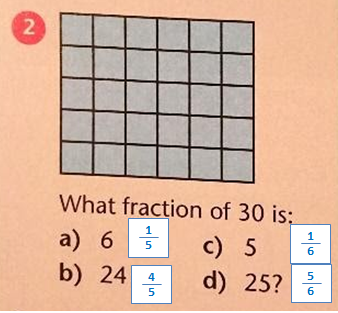 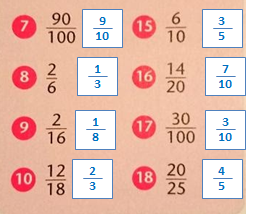 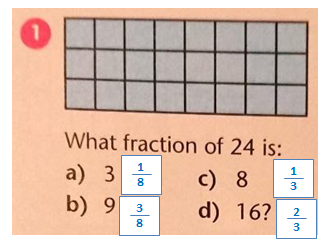 More Practice: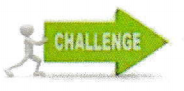 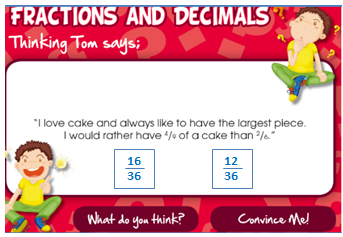 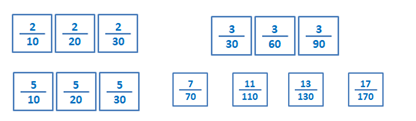 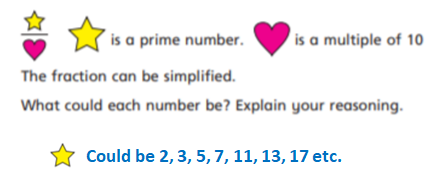 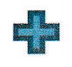 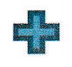 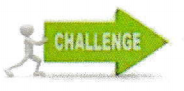 Spelling: 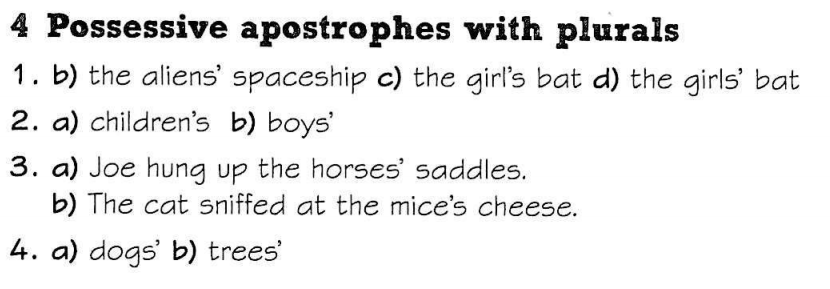 